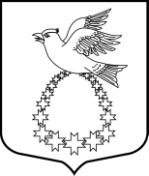 АДМИНИСТРАЦИЯВистинского сельского поселенияКингисеппского муниципального  районаЛенинградской областиПОСТАНОВЛЕНИЕ11.12.2023 г. № 279 В целях приведения Положения о ведении муниципальной долговой книги Вистинского сельского поселения, утвержденного Постановлением администрации МО «Вистинское сельское поселение» № 38 от 27.02.2018 г. (ред. от 22.03.2021) (далее – Положение) в соответствие с требованиями Бюджетного кодекса Российской Федерации от 31.07.1998 г. № 145-ФЗ (с изм. и доп., вступ. в силу с 01.01.2021г.) и Приказом комитета финансов Ленинградской области от 21.01.2020 г. № 18-02/10-02 «Об утверждении Порядка передачи Комитету финансов Ленинградской области информации о долговых обязательствах, отраженных в муниципальных долговых книгах муниципальных образований Ленинградской области», а также во исполнение протеста Кингисеппской городской прокуратуры № 7-02-2023 от 17.11.2023, администрация Вистинского сельского поселенияПОСТАНОВЛЯЕТ:Пункт 1.2 Положения дополнить вторым абзацем следующего содержания:«В муниципальную долговую книгу вносятся сведения об объеме долговых обязательств муниципального образования по видам этих обязательств, о дате их возникновения и исполнения (прекращения по иным основаниям) полностью или частично, формах обеспечения обязательств, а также иная информация, состав которой, порядок и срок ее внесения в муниципальную долговую книгу устанавливаются настоящим Положением и/или иными нормативными актами Вистинского сельского поселения.».Второй абзац пункта 1.2 считать абзацем три. В пункте 1.3 Положения:Абзац первый после слов «Вистинского сельского поселения» дополнить словами «(за исключением обязательств по муниципальным гарантиям)».Дополнить абзацем следующего содержания:«Информация о долговых обязательствах по муниципальным гарантиям вносится в муниципальную долговую книгу в течение пяти рабочих дней с момента получения такими органами сведений о фактическом возникновении (увеличении) или прекращении (уменьшении) обязательств принципала, обеспеченных муниципальной гарантией.».В пункте 1.5 Положения:Второй абзац изложить в редакции: «Информация о долговых обязательствах Вистинского сельского поселения, отраженных в муниципальной долговой книге, подлежит передаче в составе ежемесячной отчетности муниципальных образований в программе «Свод-Смарт» в электронном виде согласно приложению № 1 к настоящему Положению с применением квалифицированной электронной подписи руководителя и главного бухгалтера либо лиц, их замещающих, в соответствии с распределением полномочий, ежемесячно нарастающим итогом не позднее 5 числа месяца, следующего за отчетным. В случаях, когда последний день срока приходится на нерабочий день, днем окончания срока считается ближайший следующий за ним рабочий день.».Дополнить абзацами три и четыре следующего содержания:«При отсутствии долговых обязательств главный бухгалтер формирует и подписывает в электронном виде форму согласно приложению № 1 к настоящему Порядку без показателей.Ответственность за достоверность данных о долговых обязательствах Вистинского сельского поселения, переданных в составе ежемесячной отчетности, несет главный бухгалтер администрации Вистинского сельского поселения.».Настоящее постановление вступает в силу с момента принятия и подлежит размещению на официальном сайте администрации Вистинского сельского поселения.Контроль за исполнением настоящего постановления возложить на и.о. главного бухгалтера Иванову Елену Леонидовну.Заместитель главы администрации					Е.В. Бердюгина Исп. Бердюгина Е.В., тел. 8 (813-75) 67-133«О внесении изменений в постановление администрации МО «Вистинское сельское поселение» № 38 от 27.02.2018 «Об утверждении Положения о ведении муниципальной долговой книги Вистинского сельского поселения» 